PrimMat - Soukromá střední škola podnikatelská, s. r. o.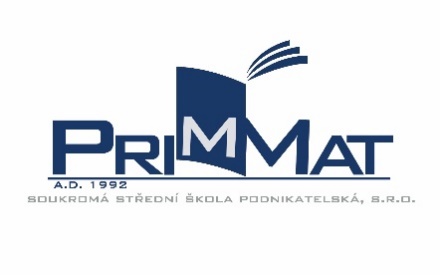 Československé armády 482, 738 01 Frýdek-MístekPozemní stavitelstvíMaturitní témata pro školní rok 2022/2023Studijní obor: 63-41-M/01 Ekonomika a podnikáníZemní práce Zakládání stavebMateriály ve stavebnictvíSvislé nosné konstrukce – funkce a rozděleníSkeletové nosné konstrukční systémyStěnové nosné a nenosné systémyOtvory ve zdech, komínové a ventilační průduchyVodorovné konstrukce – klenby, dřevěné stropyVodorovné konstrukce – železobetonové a ostatníSchodiště, rampy, žebříkyKonstrukce sklonitých střech – krovy, včetně krytin Ploché střechyPředsazené a ustupující konstrukce, věnce, překladyPodlahyIzolace Tepelná technika  Kanalizace vnitřní a vnější, vodovodRekonstrukce staveb, poruchy stavebStavební zákon, navazující předpisy pro výstavbuRealizace stavebního dílaStavební mechanika - reakce na nosníkuAntická architektura – Řecko, ŘímArchitektura 5. – 15. století Architektura 16. – 18. století Architektura 19. a 20. století 